** By including your email address you will automatically receive regular updates on London Owls activities. Please include your private email address if you would rather emails were not sent to your work address.DO YOU KNOW A WEDNESDAYITE LIVING IN  AND THE SOUTH EAST WHO IS NOT CURRENTLY A MEMBER OF THE  OWLS? IF SO, PLEASE SEND THEIR DETAILS TO londonowls.membership@gmail.com AND WE’LL DO THE REST.Data Protection Act: please note that information supplied will be held on our membership database. This will only be used in conjunction with London Owls communications and activities. Information will not be passed to third parties. Wednesday  Supporters Club 2015/16 Membership Application FormPlease complete the following form and return it with the appropriate membership fee to Membership,  Owls, .Cheques should be made payable to Sheffield Wednesday London Supporters Club or SWLSCOnline Transfer to  Wednesday  Supporters Club Sort Code 20-32-00 A/C 70148695 Ref: Memb 2015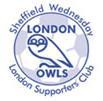 PERSONAL DETAILSPERSONAL DETAILSNameNameAdditional names if applying for family membership*Name 1Name 2Name 3AddressAddressPostcodeHome telephoneMobile telephoneEmail**Email**Date of birthAre you a: season ticket holder __ club member __ WHAT TYPE OF MEMBERSHIP DO YOU REQUIRE? (PLEASE TICK AS APPROPRIATE)WHAT TYPE OF MEMBERSHIP DO YOU REQUIRE? (PLEASE TICK AS APPROPRIATE)Individual member (£5.00)__*Family member (£10.00) – more than one member of the same family living at the same address__Senior Citizen/Student (£2.00) – proof of academic status/age required__WHAT INTERESTS YOU? (PLEASE TICK AS APPROPRIATE)Travelling to home and/or away games on our organised rail/coach trips __ Car Sharing __Cricket __ Darts __ Football Quiz __ Pool __ Ten-Pin Bowling __Helping to arrange social events __Contributing articles to a London Owl newsletter __ on londonowls.co.uk __Meeting up in a central  pub to watch SWFC games shown live on Sky __I follow the London Owls on Facebook __  I follow the London Owls on Twitter __